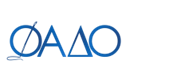 Автономная некоммерческая организация
дополнительного профессионального образования«Федеративная академия дополнительного образования»(АНО ДПО «ФАДО»)ОБРАЗОВАТЕЛЬНАЯ ПРОГРАММА ПРОФЕССИОНАЛЬНОЙ ПЕРЕПОДГОТОВКИ«Педагогика и  психология дошкольного образования с учетом требований ФГОС ДО. Педагогика начального образования с учетом требований  ФГОС НОО»Учебно-тематический план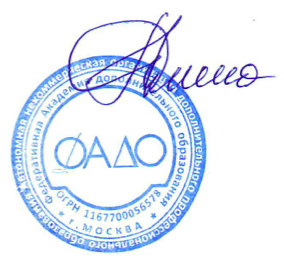 Ректор АНО ДПО «ФАДО»                                                                                                ___________И.А. ПоповМосква2021№ п/пНАИМЕНОВАНИЕ РАЗДЕЛОВ (МОДУЛЕЙ) И ТЕМВсего часовВ том числеВ том числе№ п/пНАИМЕНОВАНИЕ РАЗДЕЛОВ (МОДУЛЕЙ) И ТЕМВсего часовЛекцииСРСМОДУЛЬ 1 Нормативно-правовая база в области дошкольного и начального образования в РФМОДУЛЬ 1 Нормативно-правовая база в области дошкольного и начального образования в РФ2210101.1.Нормативно-правовое регулирование сферы дошкольного образования в России4221.2.Правовой статус дошкольной образовательной организации 4221.3.Правовой статус участников образовательного процесса в учреждении дошкольного образования4221.4.Санитарно-эпидемиологические требования к устройству, содержанию и организации режима работы дошкольных образовательных организаций4221.5.Профстандарт воспитателя ДОУ 4221.6.Модульное тестирование 13 вопросов 222МОДУЛЬ 2Дошкольная педагогика и психологияМОДУЛЬ 2Дошкольная педагогика и психология  62   40202.1.Дошкольная педагогика с научной точки зрения10642.2.Субъекты дошкольной педагогики141042.3.Взаимодействие детей и взрослых в процессе развития, обучения и воспитания6422.4.Система дошкольного образования в РФ10642.5.Современные концепции дошкольного воспитания141042.6.Психология развития и возрастная психология6422.7.Модульное тестирование 13 вопросов222МОДУЛЬ 3Планирование образовательной деятельности в ДОО с учетом ФГОС ДО. Организация дошкольной подготовки в системе образования с учетом ФГОС ДОМОДУЛЬ 3Планирование образовательной деятельности в ДОО с учетом ФГОС ДО. Организация дошкольной подготовки в системе образования с учетом ФГОС ДО6242183.1.Основная образовательная программа ДО. Результаты освоения ООП в условиях реализации ФГОС ДО.201463.2.Планирование и организация образовательной деятельности в ДОО201463.3.Организация трудовой деятельности и художественно-эстетического развития  дошкольников в условиях реализации ФГОС ДО.201463.4.Модульное тестирование 10 вопросов222МОДУЛЬ 4Психолого-педагогические основы дошкольного образования.Рассмотрение международных подходов к дошкольному образованию.МОДУЛЬ 4Психолого-педагогические основы дошкольного образования.Рассмотрение международных подходов к дошкольному образованию.4.1.Психолого-педагогические основы дошкольного образования6240204.2.Международные методики дошкольного образования161064.3.Игровая деятельность и развивающая предметно-пространственная образовательная среда в условиях реализации ФГОС ДО.141044.4.Организация игровой деятельности детей дошкольного возраста161064.5.Основы организации общения детей дошкольного возраста. Социально-коммуникативное развитие детей-дошкольников.141044.6.Модульное тестирование 15 вопросов222МОДУЛЬ 5Теория и методика физического воспитания детей в условиях реализации ФГОС ДО.МОДУЛЬ 5Теория и методика физического воспитания детей в условиях реализации ФГОС ДО.6431315.1.Физическое воспитание и развитие детей12665.2.Особенности развития детей разных возрастов дошкольного периода10555.3.Обучение физическим упражнениям детей дошкольного возраста10555.4.Физическое воспитание дошкольников10555.5.Подвижная игра как метод физического воспитания детей10555.6.Средства физической культуры в дошкольных учреждениях10555.7.Модульное тестирование 15 вопросов222МОДУЛЬ 6Математическое развитие дошкольников в условиях реализации ФГОС ДОМОДУЛЬ 6Математическое развитие дошкольников в условиях реализации ФГОС ДО8642426.1.Теория и методика развития математических способностей у детей дошкольного возраста16886.2.Анализ дошкольных образовательных программ по разделу «Формирование элементарных математических представлений»10556.3.Особенности умственного развития дошкольников10556.4.Формирование и развитие у детей представлений о размерах предметов, величинах и их измерении12666.5.Особенности формирования у дошкольников представлений о форме предметов и геометрических фигурах12666.6.Развитие представлений о времени и пространстве 12666.7.Планирование работы по математическому развитию детей12666.8.Модульное тестирование 15 вопросов222МОДУЛЬ 7ПедагогикаМОДУЛЬ 7Педагогика6238227.1.Педагогическая наука и практика10647.2.Педагогические методы и приемы обучения детей в школе201647.3.Формы организации обучения6447.4.Оценка результатов обучения10647.5.Методология практической деятельности4227.6.Закономерности и принципы воспитания6427.7.Педагогическое проектирование4227.8.Модульное тестирование 15 вопросов222МОДУЛЬ 8Федеральный государственный образовательный стандарт начального общего образования (НОО)МОДУЛЬ 8Федеральный государственный образовательный стандарт начального общего образования (НОО)3822148.1.Содержание ФГОС НОО6428.2.Структура образовательной программы НОО6428.3.Требования к результатам освоения образовательной программы НОО4228.4.Кадровое обеспечение реализации образовательной программы НОО4228.5.Материально-техническое обеспечение образовательной программы НОО6428.6.Учебно-методическое и информационное обеспечение реализации образовательной программы НОО4228.7.Система оценки качества освоения образовательной программы НОО6428.8.Модульное тестирование  15 вопросов222МОДУЛЬ 9Методики воспитанияМОДУЛЬ 9Методики воспитания2210109.1.Воспитание как общественное явление4229.2.Средства и методы воспитания4229.3.Воспитательные системы4229.4.Детский коллектив и развитие личности ребенка4229.5.Нравственное воспитание детей4229.6.Модульное тестирование 13 вопросов222МОДУЛЬ 10Преподавание учебных дисциплин в начальной школе в условиях реализации ФГОС НООМОДУЛЬ 10Преподавание учебных дисциплин в начальной школе в условиях реализации ФГОС НОО42241610.1.Документы, регламентирующие деятельность учителя начальных классов64210.2.Проведение современного урока в начальной школе в условиях реализации ФГОС НОО64210.3.Внеурочная деятельность в начальной школе42210.4.Программно-методическое обеспечение в начальной школе64210.5.Формирование программ по учебным дисциплинам42210.6.Организация и содержание работы с детьми с ОВЗ в начальной школе64210.7.Оборудование для оснащения кабинета начальных классов42210.8.Всероссийская проверочная работа для НОО42210.9.Модульное тестирование 13 вопросов222Форма аттестацииФорма аттестации4ИТОГОВОЕ ТЕСТИРОВАНИЕИТОГОВОЕ ТЕСТИРОВАНИЕВСЕГО, ЧАСОВ:ВСЕГО, ЧАСОВ:526 ч.526 ч.526 ч.